17期北二區初階領導培訓營交通路線建議所有參加學員搭火車至新竹火車站並步行到新竹火車站後站(火車站內有指標也可詢問火車站內的站務人員)。請欲搭乘接駁車的學員於8:30到新竹火車站後站集合。(本校有服務人員在後站協助相關事宜)若學員因火車誤點等其他交通問題，也可以撥手機0911350113告知簡老師。以下是自行開車到大華科大的交通路線參考。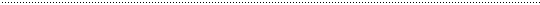 搭乘公共運輸工具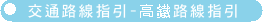 新竹高鐵站(高鐵時刻表) 從出口4往左轉至光明六路東二段往右轉至東興路一段搭乘新竹客運(新竹客運時刻表)至大華科技大學站(位置圖)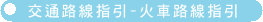 新竹火車站(火車時刻表)至新竹客運總站(從新竹車站前站出，新竹客運站即在旁邊。)(新竹客運時刻表)搭乘至大華科技大學站(位置圖)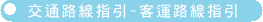 1.搭新竹客運至芎林大華站(大華科技大學D區停車場(位置及時刻表)2.從台北搭國光客運北二高竹林交流道下車步行約1.9公里至大華科技大學　高速公路建議路徑一：
北二高竹林交流道(路標90公里)往竹東方向(120縣道)約0.8公里ok便利商店紅綠燈左轉芎林約1.4公里(途經郵局)至文林閣交叉路右轉文山路 約0.5公里大華科技大學高速公路建議路徑二：   
北二高竹林交流道(路標90公里)往芎林方向(120縣道)約0.2公里竹北路標(紅綠燈前)直走約0.7公里紅綠燈右轉文德路(新埔方向、旁有廣達加油站)約0.4公里紅綠燈右轉文山路(橫山方向、旁芎林衛生所)約0.1公里(途經新竹客運芎林站) Y字路口左線約0.7公里至文林閣交叉路左線續走文山路約0.5公里大華科技大學  